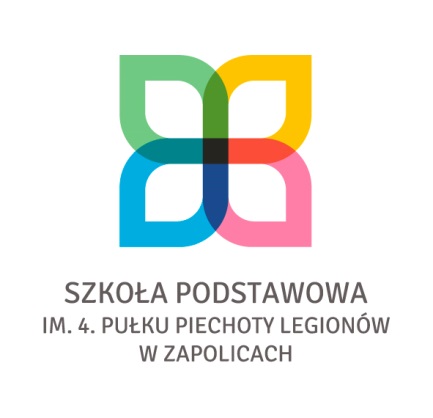 REGULAMIN ZACHOWANIA SIĘ UCZNIÓW PODCZASPRZERW MIĘDZYLEKCYJNYCHSzkoły Podstawowej im.4. Pułku Piechoty Legionów w ZapolicachPrzerwa międzylekcyjna przeznaczona jest na odpoczynek, rozmowy z kolegami, posiłek, korzystanie z toalety, biblioteki.W czasie przerwy uczniowie bezwzględnie podporządkują się poleceniom nauczycieli dyżurującychW czasie przerw uczniów obowiązuje  zakaz opuszczania budynku szkoły.W czasie przerw  obowiązuje zakaz używania telefonów komórkowych –  odrębny regulamin Przerwy spędzają na tym piętrze, na którym będzie odbywać się kolejna lekcja.W czasie przerwy plecaki, tornistry powinny być ustawione równo pod ścianą, aby nie przeszkadzały innym w poruszaniu się po korytarzach.Nie wolno biegać po schodach i korytarzach, siadać na schodach i parapetach okiennych.Zabronione są zabawy zagrażające zdrowiu i bezpieczeństwu innych osób(np. zakaz gry                     w piłkę na korytarzu)W czasie przerwy nie hałasować( krzyki, piski, gwizdy), nie stosować agresji fizycznej                              i psychicznej( popychanie, kopanie, bicie, przezywanie, podkładanie nóg, obrażanie).Uczniów obowiązują zasady bezpiecznego poruszania się po schodach – schodzą                            i                    wchodzą zawsze prawą stroną.W toaletach i na korytarzach należy zachować czystość i nie niszczyć mienia szkoły. Za szkody wyrządzone przez uczniów materialnie odpowiadają rodzice.W toaletach można załatwiać tylko potrzeby fizjologiczne  i kwestie związane z higieną. Uczniowie klas I-III  korzystają z toalet na parterze, a uczniowie klas IV-VIII na pierwszym i drugim piętrze.Długie przerwy w stołówce spędzają tylko uczniowie , którzy spożywają wykupiony posiłek.Na dźwięk dzwonka uczniowie przebywający na korytarzu ustawiają się przed salą, w której mają lekcje, a oczekujący na wychowanie fizyczne na bloku sportowym.O problemach, konfliktach, sytuacjach zagrażających bezpieczeństwu, zauważonej dewastacji i obecności osób postronnych uczniowie niezwłocznie informują nauczyciela dyżurującego. Zapytania i sprawy bieżące kierujemy do nauczyciela dyżurującego. 